附件1.关于校园网使用相关问题的简要说明一、账号及密码学生用户默认校园网账号为学号，初始密码为身份证号12-17位（如已使用过校园网并更改过密码，请使用更改后的新密码）；教职工用户校园网账号及初始密码已通过泰达学院办公室下发。二、自助服务校园网自助服务系统可自校园网计费网关链接进入，也可直接输入网址访问，用户登陆后可使用修改密码、查询余额及网络使用详情、无感知认证绑定等功能。自助服务系统网址：http://netservice.nankai.edu.cn三、网费缴存(1)通过校园一卡通电子服务平台办理，支付方式为绑定银行卡余额。一卡通电子服务平台网址：http://ecard.nankai.edu.cn(2)通过校园一卡通系统圈存机办理，支付方式为校园卡主账户余额。(3)关注南开大学微信企业号，通过身份验证后，在”南开微应用”的”网络账户业务”模块中办理，支付方式为绑定银行卡余额。微信企业号二维码：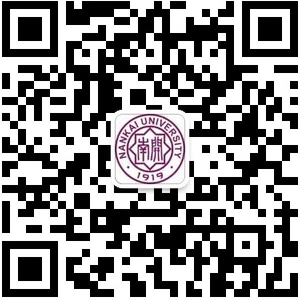 以上缴费方式均只支持学生用户，网费金额可实时到账。（4）教职工用户通过八里台校区或者津南校区的服务中心窗口以转账单形式缴费。四、报修和咨询用户发生网络中断或无法使用可拨打故障报修电话进行保修：66228421（泰达校区）/85358100（津南校区）/23503656,23503634(八里台校区)用户网络账号出现问题可电话咨询：66229367（泰达校区）/85358100(津南校区)/23509599(八里台校区)服务中心窗口：综合业务西楼师生服务大厅（津南校区）电话85358890办公楼103（八里台校区）电话 23508231